United Way of Central and Northeastern Connecticut 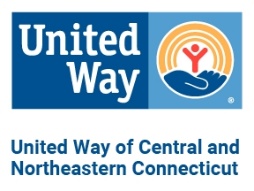 Fast Facts 2018-2019Since 1924 United Way of Central and Northeastern Connecticut has been working to connect people with meaningful experiences and convenient ways to give both dollars and time to the causes they care about most. We work to improve lives and empower families to succeed by uniting around youth success, economic mobility, access to health and basic needs. United Way connects people who need help with the right resources and access to the services that can assist them.  Youth Success – United Way’s Youth Success efforts make sure children are ready for school, stay on track and graduate on time prepared for college or career. Last year:83% of children in our region improved academic performance 81% of middle grade students acquired the academic skills needed for high school Economic Mobility – United Way’s Economic Mobility strategies help people learn financial skills and qualify for good-paying jobs with opportunities for advancement. Last year:  390 individuals gained employment 12,267 individuals/families filed 2017 taxes through free tax preparation servicesAccess to Health – United Way works to promote access to quality health care and wellness opportunities for children and families. Last year: 2,305 individuals received access to nutritious meals Basic Needs – United Way’s Basic Needs focus area helps people who are going through tough times get the assistance they need, such as food and shelter. Last year: 1,015 individuals received emergency shelter 3,307 individuals found safety/security from sexual assault or domestic violence When you give directly to United Way, you’re supporting local families, and have an impact that will not just affect today but will affect generations of people. This year, we have big goals and you can be part of our community coming together to achieve them. Here are some examples of what we will accomplish with your contribution: Youth Success:3,200 children will be able to participate in high-quality early childhood education programs, preparing them for success in Kindergarten and allowing their parents to work;Provide help with school work to 2,500 students in grades K-3 so that they can get on a path to grade-level proficiency;Ensure that 1,100 middle grade students will receive coaching and supports to be on track for high school success.  Economic Mobility:650 people will get jobs with skills and training that meets the needs of area employers; Provide services that build financial skills, such as budgeting and establishing savings accounts, to more than 600 people and;13,000 people will be connected to income supports such as health insurance, SNAP (food stamps), and the earned income tax credit (EITC) Access to Health/ Basic Needs130,000 individuals will have greater access to healthy food and increased food security Provide access to routine prenatal care and supports to more than 500 pregnant women; andEnsure services for more than 3,300 survivors of domestic violence and sexual assault to keep them safe. Meet ALICEAsset Limited, Income Constrained, Employed (ALICE)The ALICE report, updated every two years, reflects that 40 percent of families in central and northeastern Connecticut live above the Federal Poverty Level but below the basic cost-of-living threshold. ALICE could be our neighbor, our coworker, even us, who despite working hard, are struggling to pay bills, put food on the table and make ends need. With our partners, donors and volunteers, we connect ALICE and other hard-working individuals with opportunities to make more than ends meet through United Way-supported programs and initiatives. For more information on United Way of Central and Northeastern Connecticut, visit www.unitedwayinc.org or please contact Liz Burton, Partnership Manager at eburton@unitedwayinc.org or 860.493.6874. GIVE. ADVOCATE. VOLUNTEER.